M E G H Í V Ó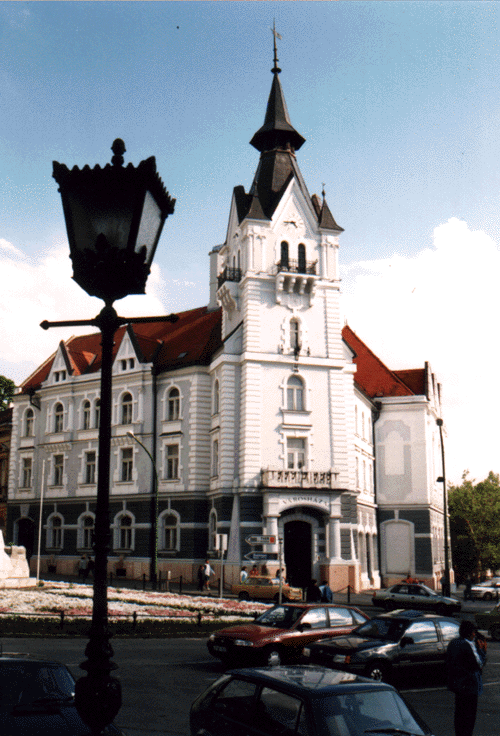 Kaposvár Megyei Jogú VárosKaposfüredi Településrészi Önkormányzata2017. június 27-én (kedden) 17.00 órakor rendkívüli ülést tarta Kaposfüredi Művelődési Házban a Kaposfüredi u. 172. szám alatt,melyre tisztelettel meghívom.Napirend:Kaposfüredi Káposztás Napok rendezvény (szóbeli)Előterjesztő:		Nagy Attila elnökEgyéb (szóbeli)Előterjesztő:		Nagy Attila elnökKaposvár, 2017. június 13.		Vörös Katalin 					     Nagy Attila s. k.       titkár							tanácsnok